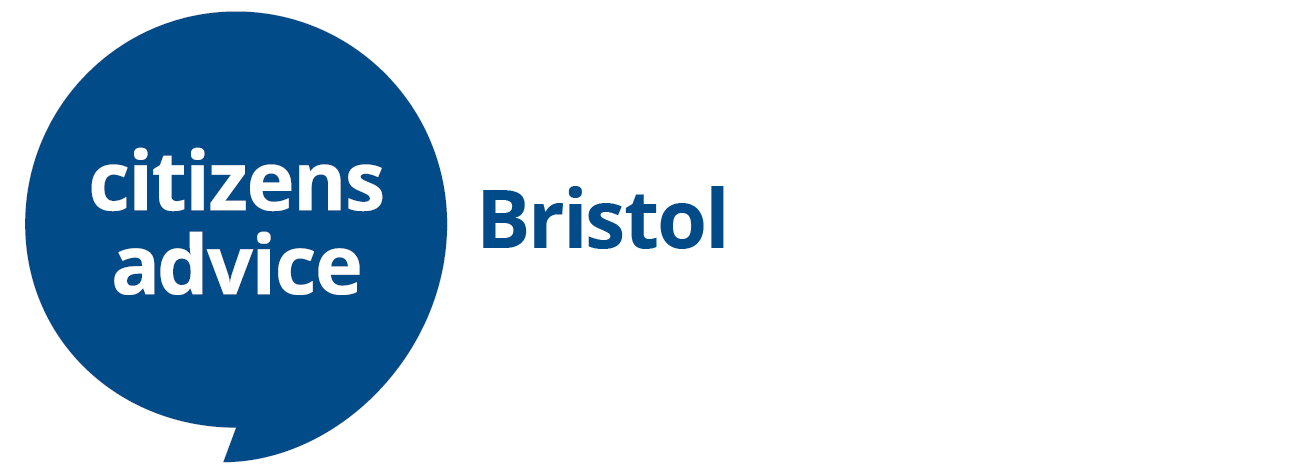 Volunteer Cost of Living Information AssistantRole Profile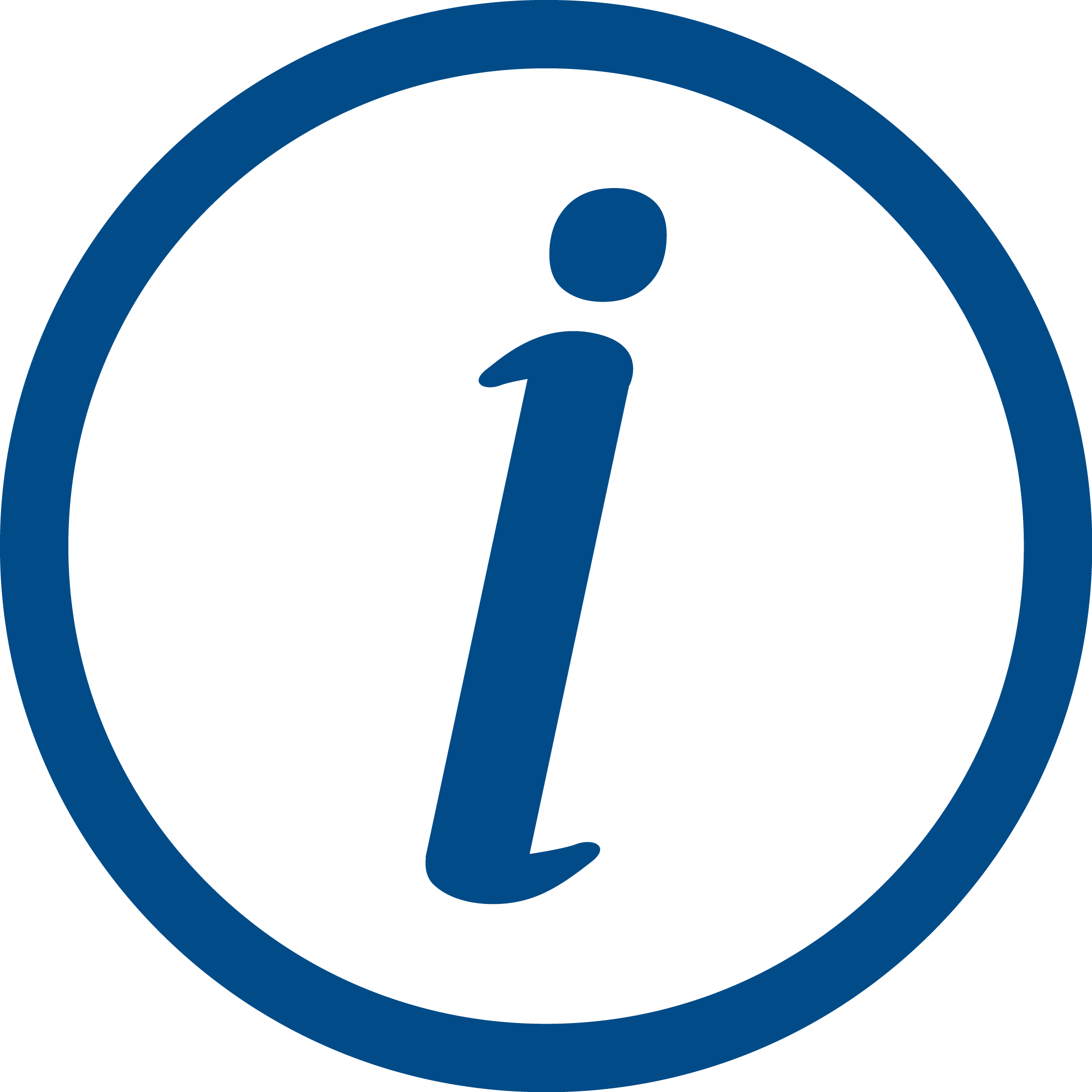 What will you do?Complete an introduction to Citizens Advice and bespoke training for your roleBe based in the community, particularly in Welcoming Spaces, supporting people who are affected by the cost of living crisis Undertake initial exploratory interviews to understand a client's situation and prioritiesDevelop the skills to identify emergencies, including debt emergencies, and know how to respond to offer the client the best supportUse the Citizen’s Advice external website and other associated websites  to research the best options for each individualHelp clients better understand their finances and get appropriate support for their situation Write a summary of the clients’ problems and what action you’ve taken and record it on the Citizens’s Advice recording systemYou will not give specialist advice and will not work without the support of a supervisor     Some examples of what you could do:Help a client to identify possible entitlement to Welfare Benefits and support them to check their entitlement online.Identify a debt emergency that requires immediate action, and support the clients to access regulated debt advice Discuss income and spending with a client and together draw up a personal budgetHelp a client understand their utility bills and discuss possible cost reductions, such as grants, support schemes or energy saving methodsValuing inclusion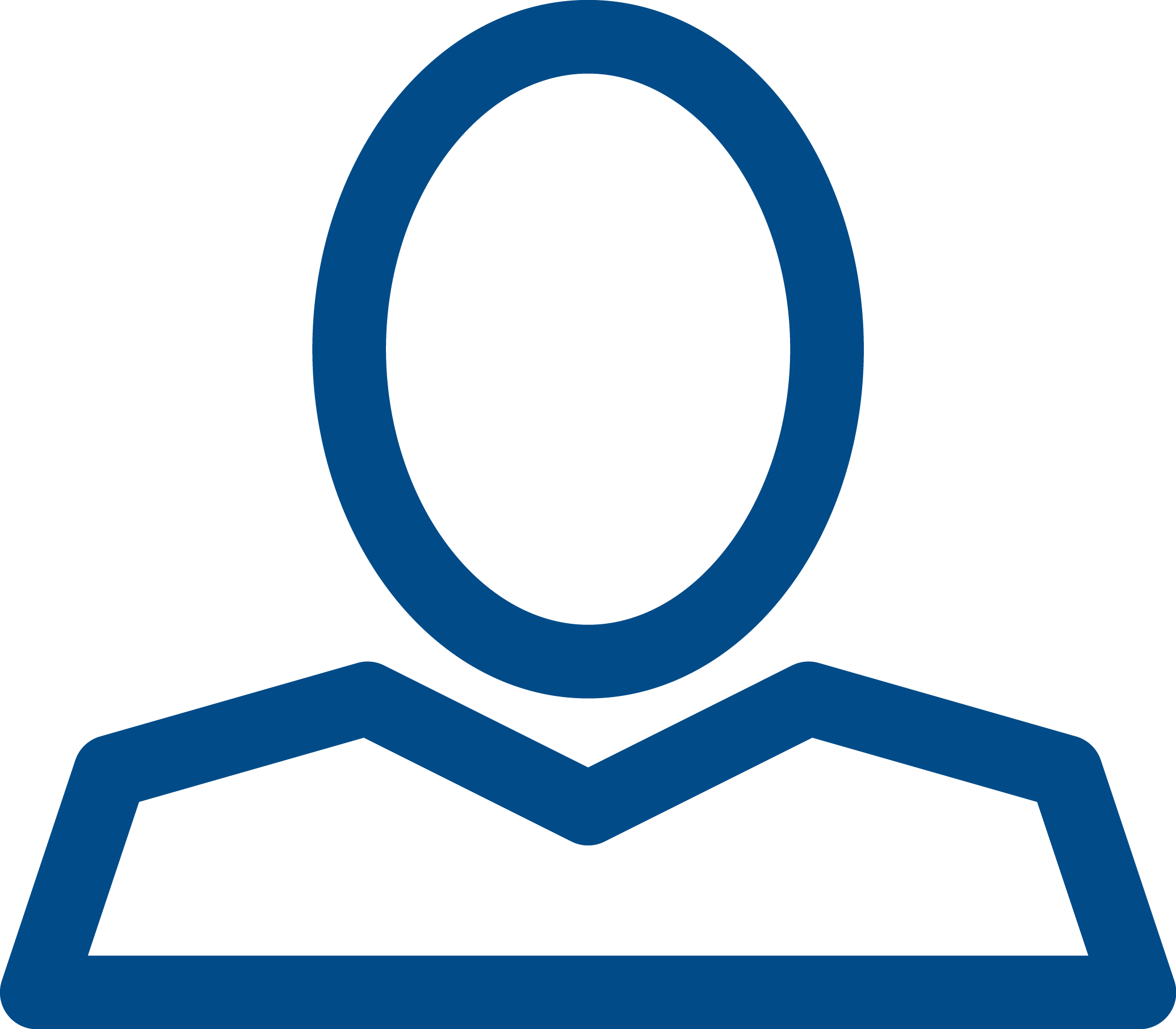 Citizens Advice Bristol believes that the skills, experience and satisfaction that come from volunteering should be available to everyone. We have a diverse workforce and we actively encourage applications for volunteer roles from all parts of the community, including minoritised ethnic  volunteers, disabled volunteers, volunteers with physical and mental health conditions and LGBTQIA+ volunteers. 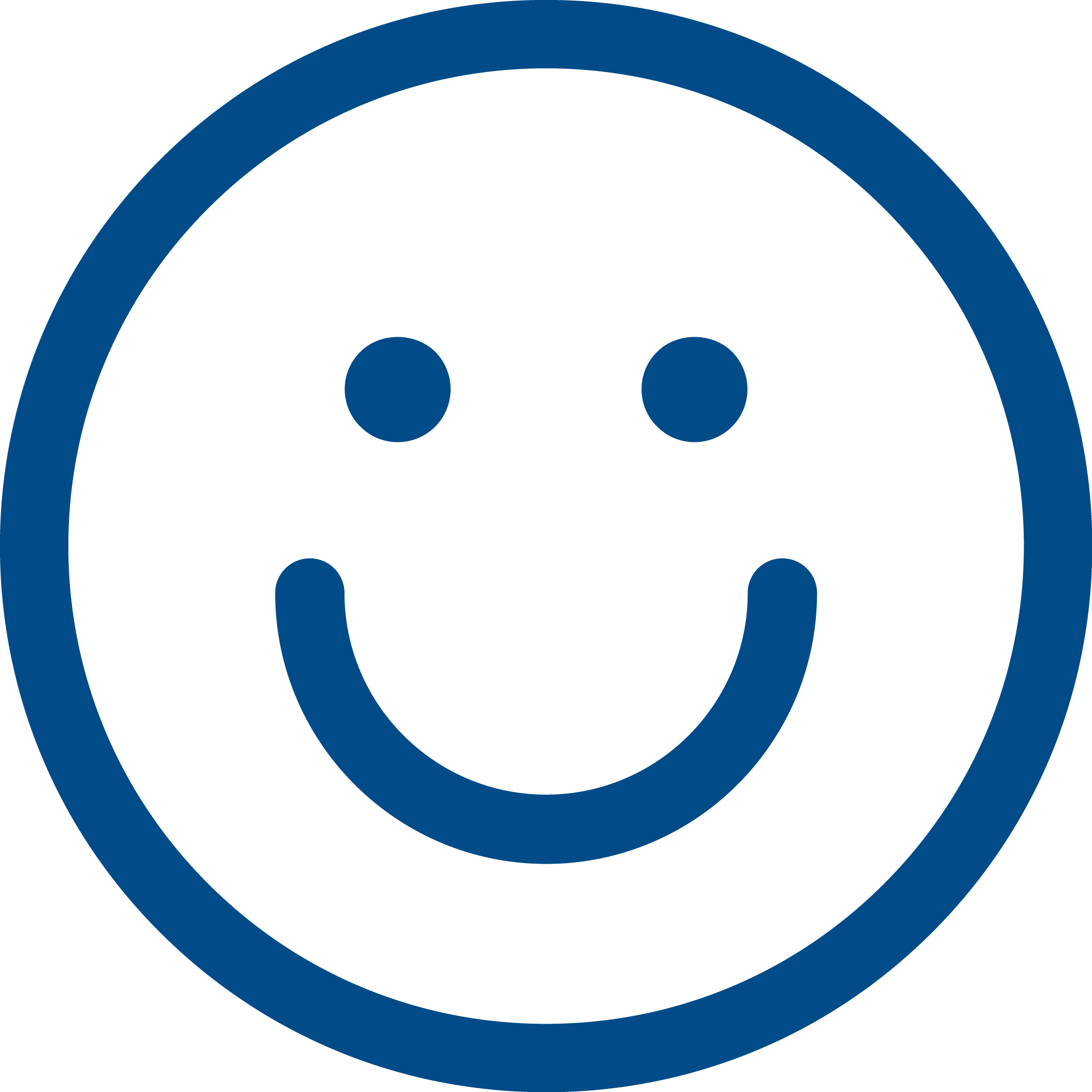 What’s in it for you?Be part of the city’s response to the cost of living crisisMake a positive impact on peoples’ livesGain new skills/knowledge through training and build experience for employment and have the opportunity to progress into advice rolesSkills and knowledge developed could include:Interview skillsKnowledge of welfare benefits, housing, immigration and employmentAdvocacy skillsGreater knowledge of local services Research skillsOpportunities for group and peer supervision during period of volunteering, and to feel part of a teamUse and develop existing skills in varied and rewarding rolesYou will have a supervisor available at all times when you are volunteeringImprove health, wellbeing, confidence and self-esteemMeet new people from a range of backgrounds and ages, and make friendsGet to know the local community and give something backAnd we’ll reimburse expensesWhat do you need to have?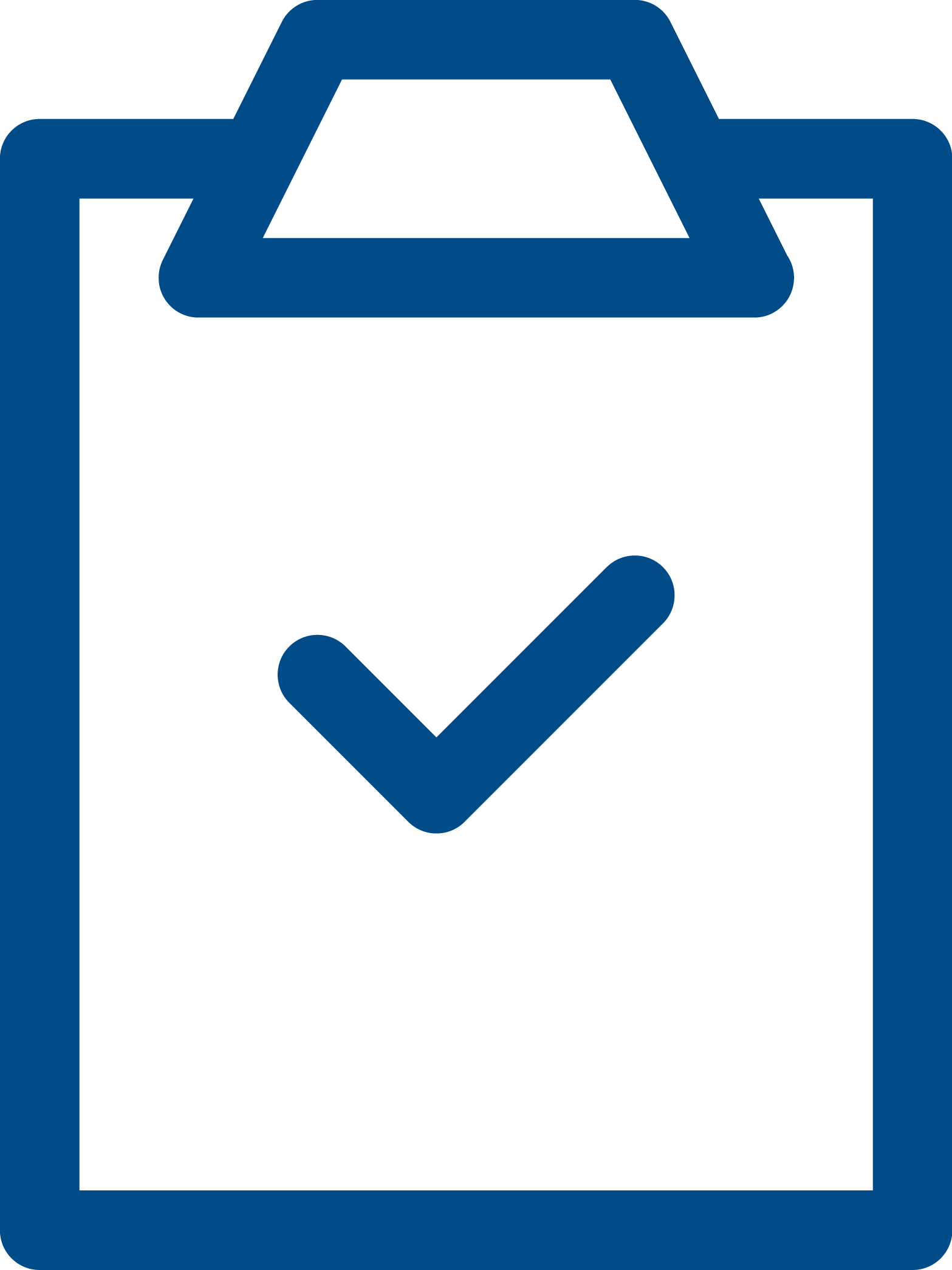 You don’t need specific qualifications or skills but you’ll need to:Be friendly and approachableBe non-judgmental and respect views, values and cultures that are different to your ownHave good listening skills and show empathy Have good verbal and written communication skillsFeel confident carrying out internet researchHave good IT skills including use of email and Citizens Advice recording platform (training will be provided)Be able to understand information and explain it to othersBe able to use your written skills to provide accurate, concise and clear notes of your contact with clients Feel confident to ask for help when necessaryEnjoy working within a team and collaborationBe willing to learn about and follow the Citizens Advice aims, principles and policies, including confidentiality and data protectionBe willing to undertake training in your role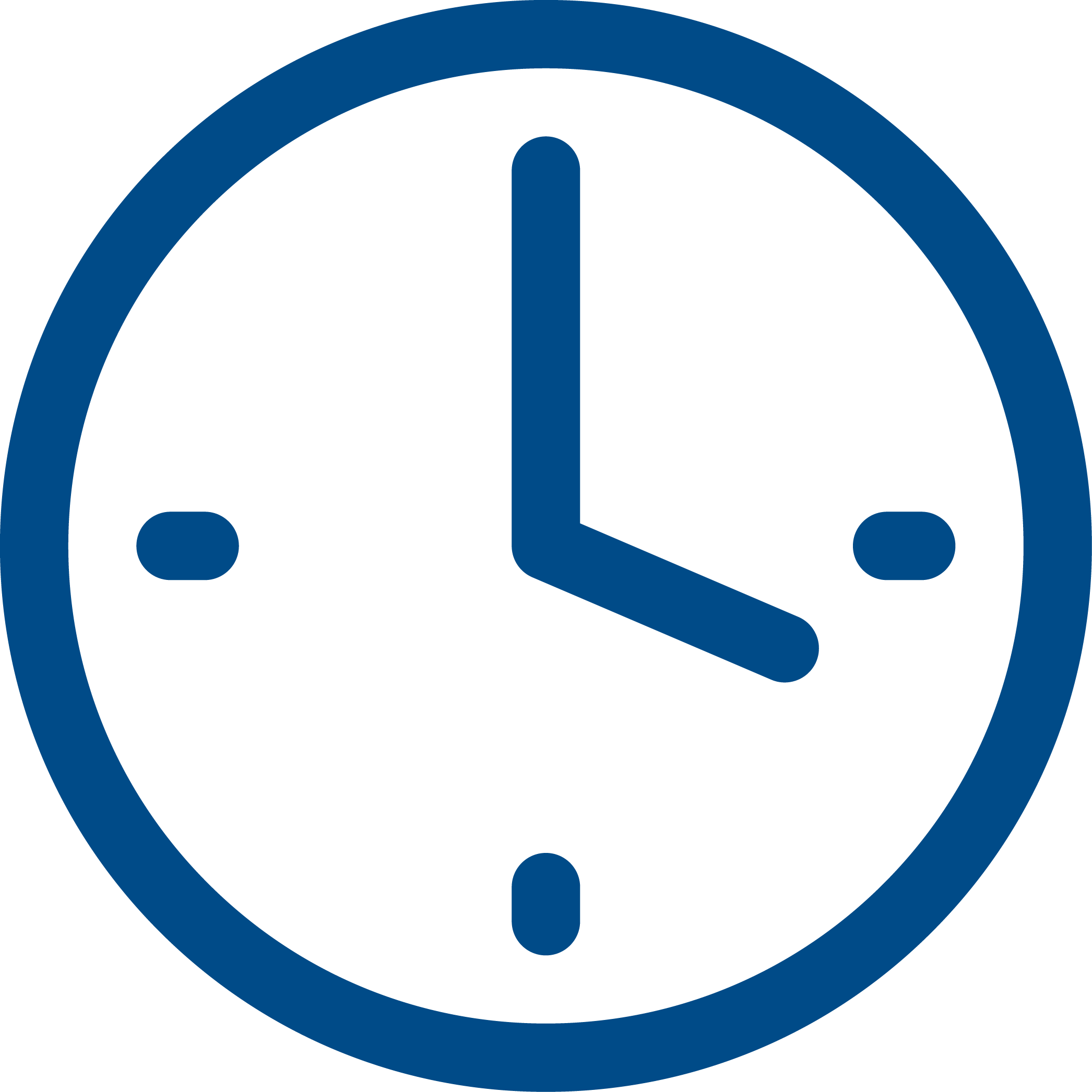 How much time do you need to give?For this role we need volunteers who can commit to a minimum of 1 information session per week (approximately 2-3 hours) during business hours (9.00am - 5.00pm Monday - Friday) plus the time to record all contacts and do follow up work, this is likely to be approximately 1 day per week (until March 2024). After March 2024 there may be the opportunity to build on your skills and become a Citizens Advice Adviser or the information project may continue and be developed.  What are the training requirements?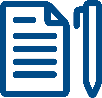 There is a requirement to undertake a training program which is spread across 4 weeks. The training is designed to fully equip you to support people who are affected by the Cost of Living Crisis. The training will include:An induction with Citizens AdviceApproximately 28 hours of tutor led training online (we will provide technology so don’t worry if you don’t have a tablet or laptop)You may be required to carry out some self study each week  What checks are carried out?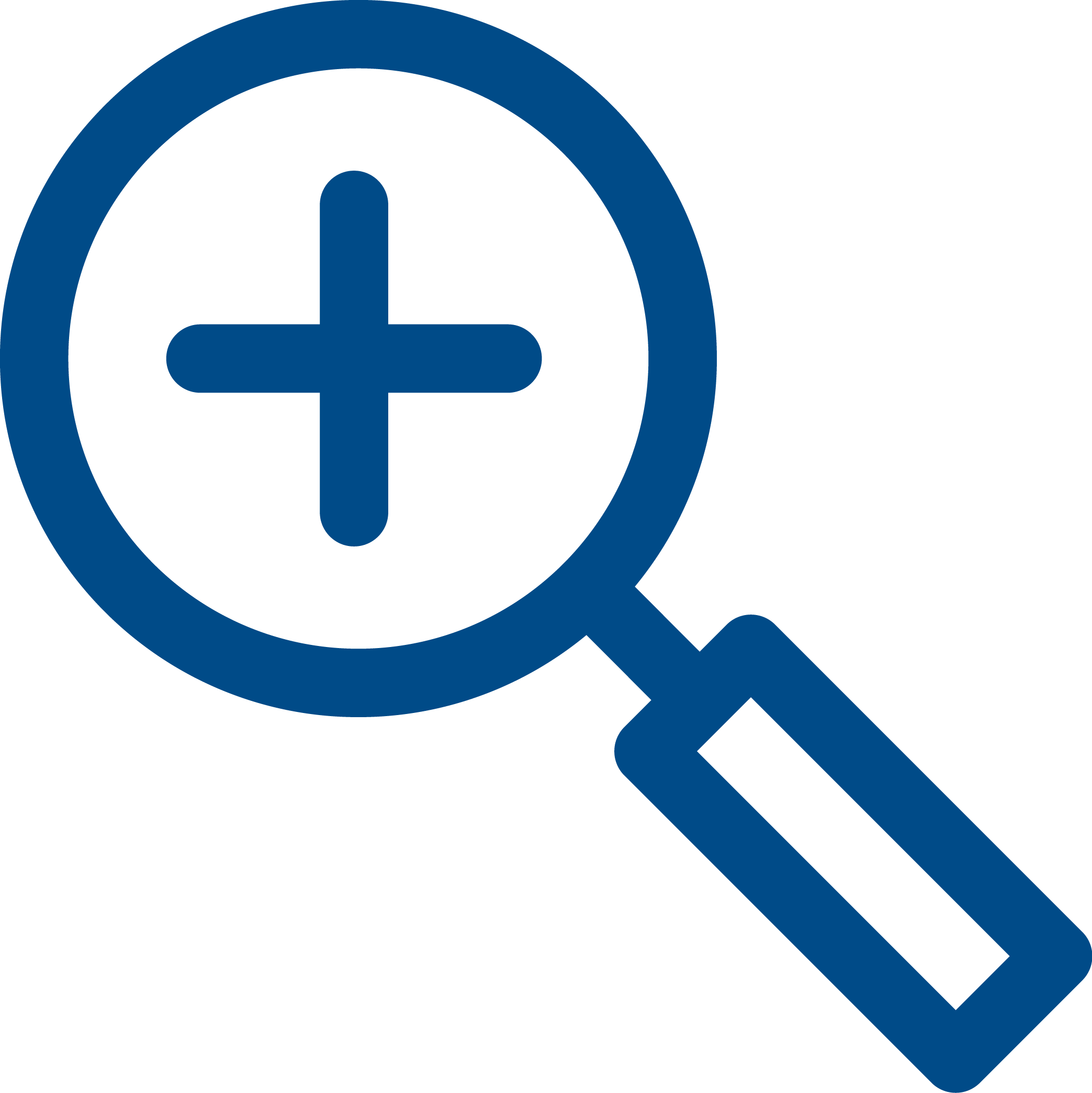 Cost of Living volunteers will be required to be screened by the DBS. However, a criminal record will not necessarily be a bar to your being able to take up the volunteering role. We can accept a disclosure certificate gained via another organisation if it is no more than 6 months old.   Ready to apply?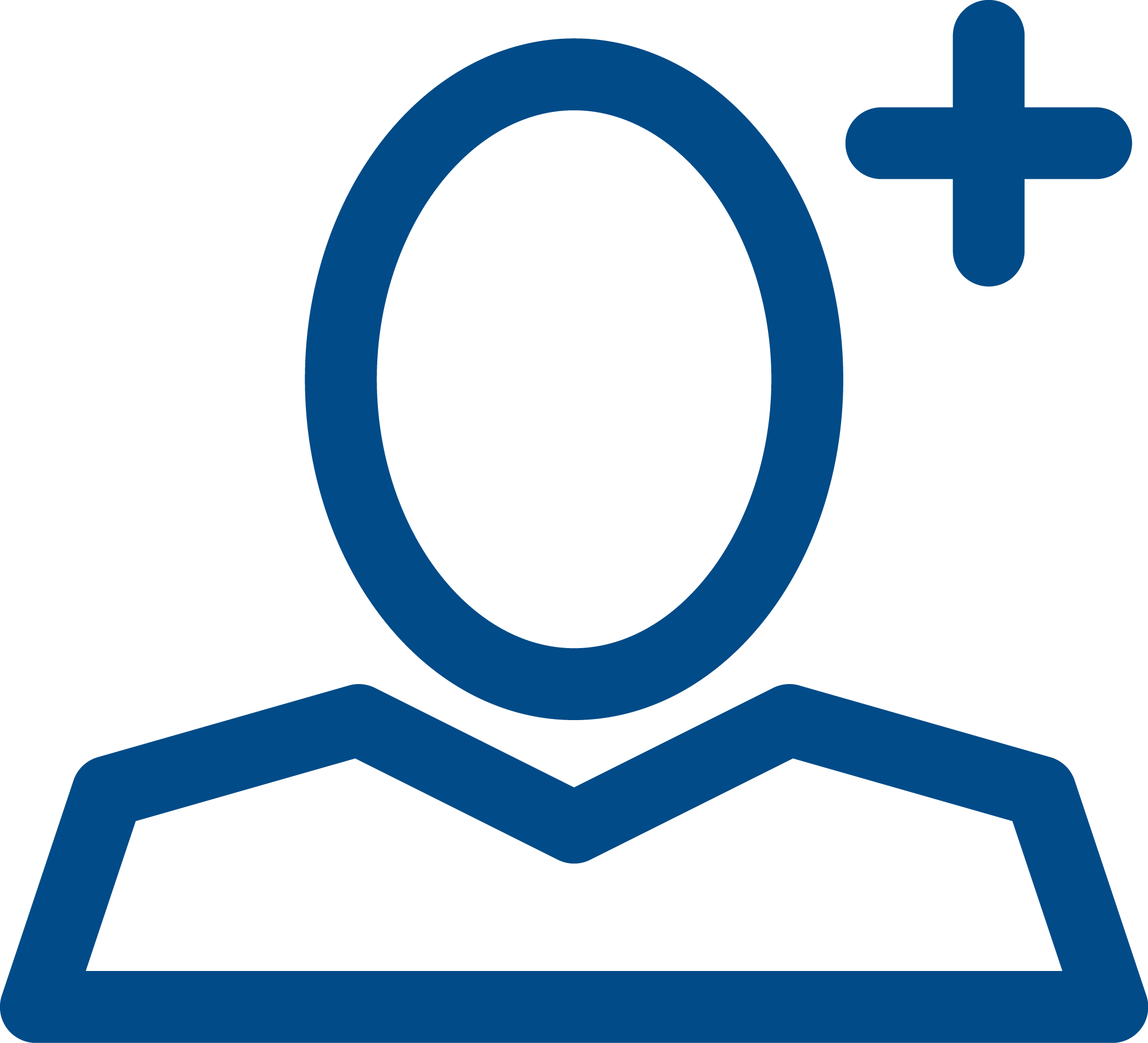 We are so pleased you are considering becoming a volunteer!  If you are ready to apply please fill in our application form and email it back to us. When you click on the link you will be directed to a page that asks you to make a copy of the application form, this is normal, please make a copy. If you have any difficulties with the form or require it in a different format (PDF, Word) please contact us on the email below.  Please return your completed application to: admin@citizensadvicebristol.org.uk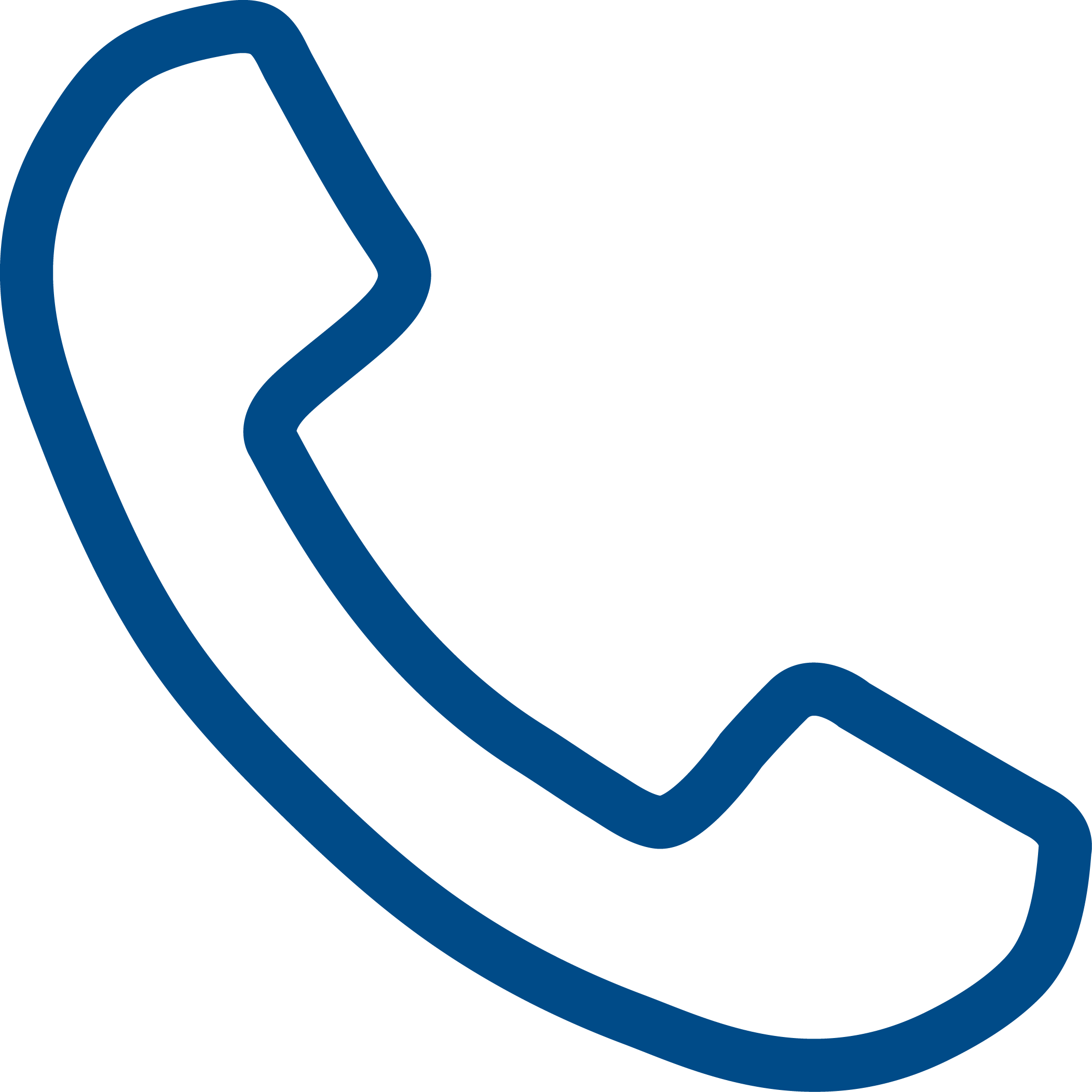 Contact detailsIf you are interested in becoming a Cost of Living Information Assistant and would like to discuss any aspect of the role and how we can support you please contact us.Email: naomi.deutsch@citizensadvice bristol.org.ukTelephone: 07467 992806Citizens Advice Bristol website                   Twitter                   Facebook 